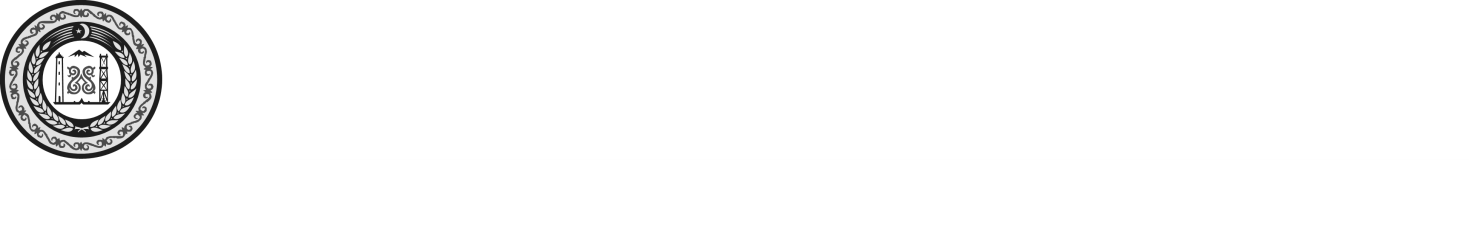 СОВЕТ ДЕПУТАТОВ НАДТЕРЕЧНОГО  МУНИЦИПАЛЬНОГО РАЙОНА ЧЕЧЕНСКОЙ РЕСПУБЛИКИ(Совет депутатов Надтеречного муниципального района Чеченской Республики)НОХЧИЙН РЕСПУБЛИКАНДЕПУТАТИН КХЕТАШО НАДТЕРЕЧНИ МУНИЦИПАЛЬНИ КIОШТАН (Депутатин кхеташо Надтеречни муниципальни кIоштан)     РЕШЕНИЕ «01»_апреля_2022г.                                 с.Знаменское                                          № 12-1 О назначении председателя Контрольно-счетного органа Надтеречного муниципального районаВ соответствии с частью 6 статьи 6 Федерального закона от 7 февраля 2011 года № 6-ФЗ «Об общих принципах организации и деятельности контрольно-счетных органов субъектов Российской Федерации и муниципальных образований», руководствуясь Уставом Надтеречного муниципального района и Решением Совета депутатов Надтеречного муниципального района от 17.03.2022г. №11-2 «Об утверждении Порядка рассмотрения кандидатов на должность Председателя и аудитора Контрольно-счетного органа Надтеречного муниципального района и их назначения», рассмотрев предложение о кандидатуре на должность председателя Контрольно-счетного органа Надтеречного муниципального района, внесенное главой Надтеречного муниципального района, Совет депутатов Надтеречного муниципального района Чеченской республики четвертого созыва.РЕШИЛ:1. Назначить на муниципальную должность председателя контрольно-счетного органа Надтеречного муниципального района Газалиева Халида Зайнуллаевича                 с 01.04.2022г. 	2. Опубликовать настоящее решение в газете «Теркйист» и разместить на официальных сайтах Совета депутатов и Администрации Надтеречного муниципального района.	3. Настоящее решение вступает в силу со дня его официального опубликования (обнародования).Глава Надтеречного муниципального района			                                  С.С. Убайтаев